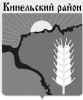 Собрание представителеймуниципального района КинельскийСамарской областиРЕШЕНИЕ№ 263						 	24 ноября  2022 г.В соответствии со статьей 15 Федерального закона от 06.10.2003 № 131-ФЗ «Об общих принципах организации местного самоуправления в Российской Федерации, руководствуясь Уставом муниципального района Кинельский, Собрание представителей муниципального района Кинельскийрешило:Одобрить Соглашения о передаче администрации муниципального района Кинельский администрациями сельских поселений Алакаевка, Бобровка, Богдановка, Георгиевка, Домашка, Кинельский, Комсомольский, Красносамарское, Малая Малышевка, Новый Сарбай, Сколково, Чубовка муниципального района Кинельский полномочий по вопросам  обеспечения проживающих в поселении и нуждающихся в жилых помещениях малоимущих граждан жилыми помещениями, организации строительства и содержания муниципального жилищного фонда, созданию условий для жилищного строительства, осуществлению муниципального жилищного контроля, а также иных полномочий органов местного самоуправления в соответствии с жилищным законодательством, в части обеспечения проживающих в поселении и нуждающихся в жилых помещениях малоимущих граждан жилыми помещениями, содержания муниципального жилищного фонда и иных полномочий  органов местного самоуправления в соответствии с жилищным законодательством на 2023 год  в сумме межбюджетных трансфертов согласно приложению к настоящему решению.	2.  Администрации муниципального района Кинельский Самарской области заключить с администрациями сельских поселений Алакаевка, Бобровка, Богдановка, Георгиевка, Домашка, Кинельский, Комсомольский, Красносамарское, Малая Малышевка, Новый Сарбай, Сколково, Чубовка муниципального района Кинельский соглашения о принятии на 2023 год вышеуказанных полномочий по решению вопросов местного значения, отнесенных к компетенции сельских поселений муниципального района Кинельский.3. Опубликовать настоящее решение в газете «Междуречье» и разместить на официальном сайте администрации муниципального района Кинельский в информационно-телекоммуникационной сети «Интернет»   (kinel.ru) в подразделе «Нормативные правовые акты» раздела «Документы».4.  Настоящее решение вступает в силу после его официального опубликованияПредседатель Собранияпредставителей муниципальногорайона Кинельский				                     	Ю. Д. ПлотниковРассылка: Администрация муниципального района Кинельский-1экз., сельские поселения муниципального района Кинельский – по 1 экз.Приложение к решению Собрания представителей муниципального района Кинельский№ 263 от 24 ноября 2022 г.  Межбюджетные трансферты  на осуществление полномочий по  вопросам  обеспечения проживающих в поселении и нуждающихся в жилых помещениях малоимущих граждан жилыми помещениями, организации строительства и содержания муниципального жилищного фонда, созданию условий для жилищного строительства, осуществлению муниципального жилищного контроля, а также иных полномочий органов местного самоуправления в соответствии с жилищным законодательством, в части обеспечения проживающих в поселении и нуждающихся в жилых помещениях малоимущих граждан жилыми помещениями, содержания муниципального жилищного фонда и иных полномочий  органов местного самоуправления в соответствии с жилищным законодательством на 2023 год  за счет межбюджетных  трансфертов, предоставляемых из бюджета сельских  поселений в бюджет муниципального района Кинельский  в соответствии с заключаемыми Соглашениями«Об одобрении Соглашений о передаче администрации муниципального района Кинельский администрациями сельских поселений Алакаевка, Бобровка, Богдановка, Георгиевка, Домашка, Кинельский, Комсомольский, Красносамарское, Малая Малышевка, Новый Сарбай, Сколково, Чубовка муниципального района Кинельский полномочий по  вопросам  обеспечения проживающих в поселении и нуждающихся в жилых помещениях малоимущих граждан жилыми помещениями, организации строительства и содержания муниципального жилищного фонда, созданию условий для жилищного строительства, осуществлению муниципального жилищного контроля, а также иных полномочий органов местного самоуправления в соответствии с жилищным законодательством, в части обеспечения проживающих в поселении и нуждающихся в жилых помещениях малоимущих граждан жилыми помещениями, содержания муниципального жилищного фонда и иных полномочий  органов местного самоуправления в соответствии с жилищным законодательством на 2023 год»№№ппНаименование поселенияСумма межбюджетных трансфертов                                                                                                     в руб.1.Алакаевка 6731,602.Бобровка 8654,923.Богдановка 10097,404.Георгиевка 14905,695.Домашка 12020,726.Кинельский 20675,637.Комсомольский 21637,298.Красносамарское 6250,779.Малая Малышевка 10097,4010.Новый Сарбай 7693,2611.Сколково 7212,4312.Чубовка 15386,52Всего Всего 141 363,63